Załącznik nr ….do wniosku o dofinansowanie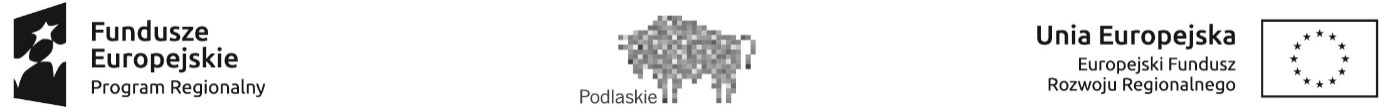 Nazwa i adres 								Miejscowość i  dataOŚWIADCZENIEWyrażam zgodę na przetwarzanie moich danych osobowych zawartych w dokumentacji aplikacyjnej do celów związanych z oceną i realizacją projektu, zgodnie z Ustawą 
z dnia 29 sierpnia 1997 r. o ochronie danych osobowych i udostępnienie ich instytucjom 
i podmiotom dokonującym oceny, monitoringu, audytu, kontroli oraz instytucjom 
i podmiotom realizującym badania na zlecenie IZ/IP.							………..………………………………………(podpis i pieczątka)